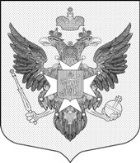 Местная администрациягорода ПавловскаПОСТАНОВЛЕНИЕот 12 ноября 2010 года						 	                     № 190Об утверждении Порядка составленияи ведения кассового планаместного бюджета города ПавловскаВ соответствии с пунктом 2 статьи 217.1 Бюджетного кодекса Российской ФедерацииПОСТАНОВЛЯЮ:1. Утвердить прилагаемый Порядок составления и ведения кассового плана местного бюджета города Павловска.2. Настоящее постановление вступает в силу со дня его подписания и распространяется на правоотношения, возникшие с 01 января 2008 года.3. Контроль за выполнением настоящего постановления возложить на главного бухгалтера – начальника отдела бюджетного, бухгалтерского учета и отчетности Местной администрации города Павловска Кузьмину И.В.Глава Местной администрации города Павловска 					З.В. ГежаПРИЛОЖЕНИЕ 1к постановлениюМестной администрациигорода Павловскаот  12.11.2010 № 190 ПОРЯДОКсоставления и ведения кассового планаместного бюджета города Павловска1. В настоящем Порядке понятия и термины используются в следующих значениях:муниципальное образование – муниципальное образование город Павловск;местный бюджет – бюджет муниципального образования города Павловска;Муниципальный Совет – Муниципальный Совет города Павловска;Местная администрация – Местная администрация города Павловска;Кассовый план – кассовый план бюджета муниципального образования города Павловска, составляемая в соответствии со статьей 217.1 Бюджетного кодекса Российской Федерации;коды КОСГУ – коды классификации операций сектора государственного управления.2. Кассовый план составляется и ведется финансовым органом местного самоуправления - Местной администрацией в целях организации исполнения местного бюджета. Утверждение кассового плана и внесение изменений в него осуществляются Главой Местной администрации.3. Кассовый план составляется на текущий финансовый год.4. Кассовый план составляется с поквартальной разбивкой и включает в себя:4.1. Кассовый план по расходам местного бюджета в разрезе кодов классификации расходов (кода главного распорядителя бюджетных средств, кодов разделов, подразделов, целевых статей, видов расходов, операций сектора государственного управления, относящихся к расходам бюджета);4.2. Кассовый план по доходам местного бюджета в разрезе кодов классификации доходов (кодов администраторов доходов, источников доходов, операций сектора государственного управления, относящихся к доходам бюджета). 5. Кассовый план составляется на основе:- показателей для кассового плана по доходам местного бюджета, формируемых на основании прогноза социально-экономического развития муниципального образования города Павловска на текущий финансовый год; сведений о поквартальном распределении поступлений доходов за 2 последних финансовых года;  сведений о планируемом поквартальном распределении поступлений доходов на текущий финансовый год, администрируемых Местной администрацией города Павловска; иных сведений, предоставляемых администраторами доходов местного бюджета;- показателей для кассового плана по расходам местного бюджета, формируемых на основании прогноза социально-экономического развития муниципального образования города Павловска на текущий финансовый год; сводной бюджетной росписи по расходам местного бюджета на текущий финансовый год; прогнозов кассовых выплат по расходам местного бюджета на текущий финансовый год с поквартальным распределением. 6. Утвержденные показатели кассового плана доводятся Местной администрацией до главных распорядителей бюджетных средств в виде уведомлений о принятии кассового плана до 15 января текущего года, за исключением случаев, предусмотренных статьями 190 и 191 Бюджетного кодекса Российской Федерации.7. Ведение кассового плана осуществляется Местной администрацией посредством внесения изменений в показатели кассового плана. В ходе исполнения местного бюджета показатели кассового плана могут быть изменены в случаях внесения изменений в сводную бюджетную роспись местного бюджета города Павловска, а также в случаях межквартального перераспределения утвержденных показателей. 8. Основанием для внесения изменений в кассовый план являются:8.1. Решения Муниципального Совета о внесении изменений в решение о местном бюджете;8.2. Постановления Главы Местной администрации, предусматривающие изменение показателей кассового плана без внесения изменений в решение о местном бюджете;8.3. Постановления Главы Местной администрации о расходовании средств резервного фонда Местной администрации;8.4. Уведомления о внесении изменений в сводную бюджетную роспись с указанием оснований для внесения соответствующих изменений;8.5. Судебные акты, предусматривающие обращение взыскания на средства местного бюджета.9. Изменение показателей кассового плана по кодам КОСГУ, не затрагивающее изменение бюджетной классификации в части раздела, подраздела, целевой статьи и вида расходов, а также изменение распределения показателей кассового плана по кварталам текущего финансового года осуществляется без ограничений на основании устного обращения соответствующего главного распорядителя бюджетных средств.10. Внесение изменений в кассовый план осуществляется путем оформления уведомления о внесении изменений. При необходимости внесение изменений в кассовый план может быть осуществлено путем утверждения кассового плана в новой редакции.11. При внесении изменений в кассовый план используются коды и наименования целевых статей расходов, предусмотренные решением о местном бюджете, за исключением случаев включения в кассовый план новых целевых статей расходов при выделении средств из резервного фонда Местной администрации.12. Внесение изменений в кассовый план осуществляется не позднее 25 декабря текущего финансового года вне зависимости от оснований для внесения изменений.